THE TITLE OF THE ARTICLE1Author, 2Author*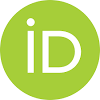 1Address of Author 2Address of Author1email@author, 2email@author(Received: xx.xx.xxx; Accepted in Revised Form: xx.xx.xxxx)ABSTRACT: A concise and factual abstract is required. The abstract should state briefly the purpose of the research, the principal results and major conclusions.  References, Non-standard or uncommon abbreviations should be avoided. The abstract should contain a maximum of 200 words.Keywords: Keywords should be included at the end of the abstract. Maximum six keywords should be used. Keywords should be written in italics, in alphabetical order, and their first letters should be capitalized.1. INTRODUCTIONState the objectives of the work and provide an adequate background, avoiding a detailed literature survey or a summary of the results. 2. MATERIAL AND METHODSProvide sufficient details to allow the work to be reproduced by an independent researcher. Methods that are already published should be summarized, and indicated by a reference. If quoting directly from a previously published method, use quotation marks and also cite the source. Any modifications to existing methods should also be described.Divide your article into clearly defined and numbered sections. Subsections should be numbered 1.1 (then 1.1.1, 1.1.2, ...), 1.2, etc. (the abstract is not included in section numbering).  Each heading should appear on its own separate line.2.1. Page FormatThe text should be written in single line spacing using the English character "Palatino Linotype" and 10 pt. Page margins should be selected as  3.42 cm at the top, 2.04 cm at the bottom, 3.14 cm at the left and 1.5 cm at the outside. Again, in the page structure, on the 'Layout' tab, click 'Different on odd and even pages' and 'Different on first page' boxes and select 'Entire document' as the 'Application location'. In this tab, the distance from the edge should be 1.25 cm for the header and footer. The tab distance in each paragraph should be 0.63 cm.2.2. Figures and TablesThe first letter of the words in the subsection title should be capitalized.All images (photos, drawings, diagrams, graphics, maps, etc.) that do not contain charts should be named as figures. Each table and figure should be numbered according to their transitions in the text and should be placed as close to the place they are mentioned. Table headings should be placed above the table and figure headings should be placed under the figure.Text in the tables should never be less than 8 points. It is preferable that the table fits on a single page, but may overflow onto the second page if necessary. Handwriting should never be used in the figures. All graphics and photographs should be of printable quality.Images must have a minimum resolution of at least 300 DPI. Faint and fine lines should be avoided in the preparation of shapes. Each figures and tables are cited in the text.2.3. Reference StyleCitations in the text should follow the referencing style used by IEEE. IEEE citation style [1] includes in-text citations, numbered in square brackets, which refer to the full citation listed in the reference list at the end of the paper. The reference list is organized numerically, not alphabetically. Articles must be created using resource management software such as Mendeley [2], EndNote [3], Zotero [4] etc. Please ensure that every reference cited in the text is also present in the reference list (and vice versa).2.3.1 Math formulasThe first letter of the subsection title should be capitalized.Please submit math equations as editable text and not as images. Number consecutively any equations that have to be displayed separately from the text. 3. RESULTS AND DISCUSSIONResults should be clear and concise. Discussion should explore the significance of the results of the work, not repeat them. A combined Results and Discussion section is often appropriate. Avoid extensive citations and discussion of published literature.4. CONCLUSIONSThe main conclusions of the study may be presented in a short Conclusions section.Declaration of Ethical StandardsAuthors must follow all ethical guidelines including authorship, citation, data reporting, and publishing original research.Credit Authorship Contribution StatementCRediT (Contributor Roles Taxonomy) was introduced with the intention of recognizing individual author contributions, reducing authorship disputes and facilitating collaboration.Declaration of Competing InterestCompeting Interest is defined as a set of conditions in which professional judgment concerning a primary interest, such as the validity of research, may be influenced by a secondary interest, such as financial gain.Funding / AcknowledgementsFunding Source Declaration contains a declaration of any funding or research grants (and their source) received in the course of study, research or assembly of the manuscript.Data AvailabilityIf you have made your research data available in a data repository, you can link your article directly to the dataset.5. REFERENCESReferences should be written in accordance with the IEEE style.Table 1. Class labelsTable 1. Class labelsClassDocument NumberComputer29Electronics18Industry15Figure 1. Konya Technical University(1)